	                                     ПРОЕКТО внесении изменений в постановление администрации муниципального района «Печора» от 10.04.2020 г. № 323В соответствии с Федеральным законом от 31.07.2020г. № 264-ФЗ «О внесении изменений в Градостроительный кодекс Российской Федерации и отдельные законодательные акты Российской Федерации», вступившие в силу 31.07.2020г.администрация ПОСТАНОВЛЯЕТ: 1. Внести в постановление администрации муниципального района «Печора» от  10  апреля  2020 г. № 323  «Об утверждении административного регламента предоставления муниципальной услуги «Выдача  разрешения на строительство объекта капитального строительства» следующие изменения:1.1. Пункт 2.6.1. п.п.1 и пункт 2.10.1 п.п.1  административного регламента   после слов «предусмотренной частью 1.1 статьи 57.3 ГрК  РФ», дополнить   абзац следующего содержания: «если иное не установлено пунктом 2.6.1.4 настоящей административного регламента».1.2. Пункт 2.6.1п.п.3 и пункт 2.10.1 п.п.4 административного регламента после слов «проектной документации», дополнить абзац следующего содержания: «(в части соответствия проектной документации требованиям, указанным в пункте 1 части 5 статьи 49 ГрК РФ)».1.3. Пункт 2.6.1.4.. административного регламента, читать в следующей редакции: «В случае, если земельный участок или земельные участки для строительства, реконструкции объекта федерального значения, объекта регионального значения или объекта местного значения образуются из земель и (или) земельных участков., которые находятся в государственной либо муниципальной собственности либо из земель и (или) земельных участков. Государственная собственность на которые не разграничена, при условии. что такие участки не обременены правами третьих лиц (за исключением сервитута, публичного сервитута),кроме земельных участков, подлежащих изъятию для государственных нужд в соответствии с утвержденным проектом планировки территории по основаниям, предусмотренным земельным законодательством, выдача разрешения на строительство такого объекта допускается до образования указанных земельного участка или земельных участков в соответствии с земельным законодательством на основании утвержденного проекта межевания территории и (или) выданного в соответствии с частью 1.1 статьи 57.3 ГрК  РФ градостроительного плана земельного участка и утвержденной в соответствии с земельным законодательством схемы расположения земельного участка или земельных участков на кадастровом плане территории. В этом случае предоставление правоустанавливающих документов на земельный участок для выдачи разрешения на строительство объекта капитального строительства не требуется. Вместо данных правоустанавливающих документов к заявлению о выдаче разрешения на строительство прилагаются реквизиты утвержденного проекта межевания территории либо схема расположения земельного участка или земельных участков на кадастровом плане территории. В случае, если в соответствии с настоящей частью выдано разрешение на строительство объекта федерального значения, объекта регионального значения, объекта местного значения, строительство, реконструкция которых осуществляются в том числе на земельных участках, подлежащих изъятию для государственных или муниципальных нужд в соответствии с утвержденным проектом межевания территории по основаниям, предусмотренным земельным законодательством, указанные строительство, реконструкция не допускается до прекращения в установленном земельным законодательством порядке прав третьих лиц на такие земельные участки в связи с их изъятием для государственных или муниципальных нужд.2. Разместить  постановление с внесенными изменениями в регламент предоставления муниципальной услуги « Выдача разрешения на строительство объекта капитального строительства» в Государственной информационной системе Республики Коми  «Реестр государственных и муниципальных услуг (функций) Республики Коми.	  3. Настоящее постановление вступает в силу со дня официального опубликования и подлежит размещению на официальном сайте администрации муниципального района «Печора»АДМИНИСТРАЦИЯ МУНИЦИПАЛЬНОГО РАЙОНА «ПЕЧОРА»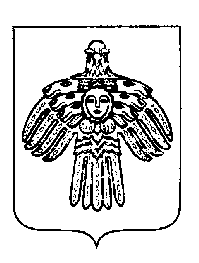 «ПЕЧОРА»  МУНИЦИПАЛЬНÖЙ РАЙÖНСААДМИНИСТРАЦИЯ ПОСТАНОВЛЕНИЕ ШУÖМПОСТАНОВЛЕНИЕ ШУÖМПОСТАНОВЛЕНИЕ ШУÖМ«        »     сентября       2020 г.г. Печора,   Республика Коми                            №    _______И о главы  муниципального района –                                                           руководителя   администрации                                                                                                                               В. А. Серов